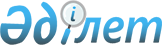 "2012 жылы Қызылжар ауданында қоғамдық жұмыстарды ұйымдастыру туралы" Қызылжар ауданы әкімдігінің 2011 жылғы 5 желтоқсандағы N 565 қаулысына өзгерістер енгізу туралы
					
			Күшін жойған
			
			
		
					Солтүстік Қазақстан облысы Қызылжар аудандық әкімдігінің 2012 жылғы 2 ақпандағы N 47 қаулысы. Солтүстік Қазақстан облысының Әділет департаментінде 2012 жылғы 14 ақпанда N 13-8-161 тіркелді. Күші жойылды (Солтүстік Қазақстан облысы Қызылжар ауданы әкімі аппаратының 2013 жылғы 4 ақпандағы N 02.07-05-03/127 хаты)

      Ескерту. Күші жойылды (Солтүстік Қазақстан облысы Қызылжар ауданы әкімі аппаратының 04.02.2013 N 02.07-05-03/127 хаты)      «Қазақстан Республикасындағы жергілікті мемлекеттік басқару және өзін-өзі басқару туралы» Қазақстан Республикасының 2001 жылғы 23 қаңтардағы № 148 Заңының 31, 37-баптарына, «Халықты жұмыспен қамту туралы» Қазақстан Республикасының 2001 жылғы 23 қаңтардағы № 149 Заңының 7-бабы 5-тармағына, «Нормативтiк құқықтық актiлер туралы» Қазақстан Республикасының 1998 жылғы 24 наурыздағы № 213 Заңының 21-бабына, «Халықты жұмыспен қамту туралы» Қазақстан Республикасының 2001 жылғы 23 қаңтардағы Заңын іске асыру жөніндегі шаралар туралы» Қазақстан Республикасы Үкіметінің 2001 жылғы 19 маусымдағы № 836 қаулысына сәйкес, аудан әкімдігі ҚАУЛЫ ЕТЕДІ:



      1. «2012 жылы Қызылжар ауданында қоғамдық жұмыстарды ұйымдастыру туралы» Қызылжар ауданы әкімдігінің 2011 жылғы 05 желтоқсандағы № 565 қаулысына (2011 жылғы 28 желтоқсандағы № 13-8-158 нормативтік құқықтық актілерді мемлекеттік тіркеу тізілімінде тіркелген, 2012 жылғы 13 қаңтарда «Маяк» газетінің № 2 (5344), 2012 жылғы 13 қаңтардағы «Қызылжар» газетінің № 2 (444) жарық көрген) келесі өзгерістер енгізілсін:

      Қаулының 5 тармағы келесі редакцияда мазмұндалсын:

      «5. Қоғамдық жұмыстарға сұраныс пен ұсыныс анықталсын:

      Өтінілген жұмыс орын қажеттілігі санында - 404 адам;

      Бекітілген жұмыс орын қажеттілігі санында - 404 адам.»

      осы қаулының қосымшасына сәйкес қаулы қосымшасының 4 тармағы жаңа редакцияда мазмұндалсын.



      2. Осы қаулының орындалуын бақылау аудан әкімінің орынбасары Р. Е. Рамазановқа жүктелсін.



      3. Осы қаулы алғашқы ресми жарияланғаннан кейін он күнтізбелік күн өткеннен кейін қолданысқа енгізіледі.      Қызылжар

      ауданының әкімі                            В. Редин

Қосымша

аудан әкімдігінің

2012 жылғы 2 ақпандағы № 47

қаулысымен бекітілдіҚосымша

аудан әкімдігінің

2011 жылғы 5 желтоқсандағы № 565

қаулысымен бекітілді 2012 жылға арналған қаржыландыру көзі және қоғамдық жұмыс көлемдері, түрлері, ұйымдар тізбесі
					© 2012. Қазақстан Республикасы Әділет министрлігінің «Қазақстан Республикасының Заңнама және құқықтық ақпарат институты» ШЖҚ РМК
				№

р/

сҰйымдардың атауыТөленетін

қоғамдық

жұмыс

түрлеріЖұмыс көлеміадам

санықоғам

дық жұ

мыстар

дың

ұзақты

ғы (ай

лар)Қаржылан

дыру көз

дері4"Бескөл ауылдық округі әкімінің аппараты" мемлекеттік мекемесі1. Селолық елді мекен

дерді абат

тандыруға көмек көрсетукөшелер мен аумақтарды қоқыстардан тазалау - 933630 ш.м., аумақты қардан тазалау - 13975 ш.м., орындықтарды сырлау - 30 дана, бағандарды сырлау - 40 дана, ағаштарды кесу - 1390 дана, бүркекті тазалау-10 ш.м., гүл егілетін жерді қазу - 2140 ш.м., гүлдердің арам шөбін жұлу - 2900 ш.м., жол бойындағы шөптерді шабу- 10400 м., дуалдарды жөндеу - 45 м.1612Аудандық бюджет2. Шаруа

шылық кі

табындағы жазбаларды нақтылау үшін үй басы аралап шығу5672 ауланы - үй басы аралап шығу2412Аудандық бюджет3. Жұмыс

пен қамту мәселесі бойынша және 18 жасқа дейінгі балалары бар отбасы

ларға мем

лекеттік жәрдемақы тағайындау кезінде қажетті құжаттарды жинауға көмек көрсетуІстерді қалыптастыру - 572 іс612Аудандық бюджет4. Тұрғы

лықты тұ

ратын мекен-жайы бойынша халықты тіркеуге және құжаттауға көмек көрсету3000 іс (құжаттарды қабылдау, картатекамен жұмыс)412Аудандық бюджет5. Қоғам

дық авто

бустарда бақылаушы ретінде көмек көрсету10000 (билеттерді сату)212Аудандық бюджет6. Қоқыс тастайтын жерлерді абаттандыруға қатысуқоқыс тастайтын жерлерді абаттандыру - 3630 ш.м.212Аудандық бюджет7. Құжат

тарды сақ

тауға дай

ындауға және өңдеуге көмек көрсету5950 іс (келетін құжаттарды сұрыптау, тігу және жапсыру)812Аудандық бюджет